los angeles craigslist > SF valley > community > general community I, Randall Johnson, Do Feel, That I Should Not Be Impeached As God.Date: 2012-05-26, 3:08AM PDT
Reply to: randallcraigjohn@live.com How On This Day, May 12th, 2012, I, Randall Craig Johnson, 360-66-0658, Do Feel, That I Should Not Be Impeached As God.

0512201205232012_A2437.wav https://docs.google.com/open?id=0B5a2wm9qcik0ZDRLQWZKYWdDRjQ 
it's NOT ok to contact this poster with services or other commercial interestsPostingID: 3038888354POST/EDIT/DELETE : "I, Randall Johnson, Do Feel, That I Should Not Be Impeached As God." (general community)‏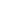 5:06 AM Reply  ▼ ReplyReply allForwardDeleteJunkMark as unreadMark as readDelete all from senderPrint messageView message sourceShow message historyHide message historyShow detailsHide details craigslist - automated message, do not reply Add to contacts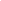 To randallcraigjohn@live.comIMPORTANT - FURTHER ACTION IS REQUIRED TO COMPLETE YOUR REQUEST !!!

FOLLOW THE WEB ADDRESS BELOW TO:PUBLISH YOUR AD EDIT (OR CONFIRM AN EDIT TO) YOUR AD VERIFY YOUR EMAIL ADDRESS DELETE YOUR AD If not clickable, please copy and paste the address to your browser:

https://post.craigslist.org/u/_HRXHxqn4RG1FiaOfEnPBg/umyxz

PLEASE KEEP THIS EMAIL - you may need it to manage your posting!

Your posting will expire off the site 7 days after it was created. 

Thanks for using craigslist! x-store-info:J++/JTCzmObr++wNraA4Pa4f5Xd6uenss1zcyrLyprUb94dWTmPPPO7NgkPdzX6ffr0QbkCHZtBaacThZ5QijjljVN52tZSkUQbBIUllpuW5DmzXis60IQ4kDNgpPuxUrH+S6Cmg/3OEln1L08sACw==Authentication-Results: hotmail.com; sender-id=pass (sender IP is 208.82.238.111) header.from=robot@craigslist.org; dkim=none header.d=craigslist.org; x-hmca=passX-SID-PRA: robot@craigslist.orgX-SID-Result: PassX-DKIM-Result: NoneX-Message-Status: n:0:nX-AUTH-Result: PASSX-Message-Delivery: Vj0xLjE7dXM9MDtsPTE7YT0xO0Q9MTtHRD0xO1NDTD0wX-Message-Info: NhFq/7gR1vSWILpbS9ylaQytqGTYK9RQifhSJWPnxhMDDVYN2v5eAFr+6ijN1pi1PHB/oeFnYIEzWuGjDsIQT+5qhvFRJJIB34tlyYqhYRxF82ZrVffCHAYA5v5Iicx/JNGfssdxXT3dtHg2dxJU6w==Received: from mxo16f.craigslist.org ([208.82.238.111]) by COL0-MC2-F36.Col0.hotmail.com with Microsoft SMTPSVC(6.0.3790.4900);	 Sat, 26 May 2012 03:06:34 -0700Content-Transfer-Encoding: binaryContent-Type: multipart/alternative; boundary="_----------=_13380267941068813"MIME-Version: 1.0X-Mailer: MIME::Lite 3.01 (F2.76; A2.04; B3.07_01; Q3.07)From: "craigslist - automated message, do not reply" <robot@craigslist.org>To: randallcraigjohn@live.comSubject: POST/EDIT/DELETE : "I, Randall Johnson, Do Feel,   That I Should Not Be Impeached As God." (general community)Date: Sat, 26 May 2012 03:06:34 -0700 (PDT)X-Cl-Originating-Ip: 216.175.95.241Message-Id: <20120526100634.21EB019B62@web38f.int.craigslist.org>Return-Path: bounce-post-_HRXHxqn4RG1FiaOfEnPBg@craigslist.orgX-OriginalArrivalTime: 26 May 2012 10:06:34.0481 (UTC) FILETIME=[3B181610:01CD3B27]This is a multi-part message in MIME format.--_----------=_13380267941068813Content-Disposition: inlineContent-Transfer-Encoding: quoted-printableContent-Type: text/plain; charset=iso-8859-1IMPORTANT - FURTHER ACTION IS REQUIRED TO COMPLETE YOUR REQUEST !!!FOLLOW THE WEB ADDRESS BELOW TO:  PUBLISH YOUR AD  EDIT (OR CONFIRM AN EDIT TO) YOUR AD  VERIFY YOUR EMAIL ADDRESS  DELETE YOUR ADIf not clickable, please copy and paste the address to your browser:https://post.craigslist.org/u/_HRXHxqn4RG1FiaOfEnPBg/umyxzPLEASE KEEP THIS EMAIL - you may need it to manage your posting!Your posting will expire off the site 7 days after it was created.Thanks for using craigslist!--_----------=_13380267941068813Content-Disposition: inlineContent-Transfer-Encoding: quoted-printableContent-Type: text/html; charset=iso-8859-1<html><body><font color=3D"red">IMPORTANT - FURTHER ACTION IS REQUIRED TO COMPLETE YOUR= REQUEST !!!</font><br><br>FOLLOW THE WEB ADDRESS BELOW TO:<br><ul>  <li>PUBLISH YOUR AD  <li>EDIT (OR CONFIRM AN EDIT TO) YOUR AD  <li>VERIFY YOUR EMAIL ADDRESS  <li>DELETE YOUR AD</ul>If not clickable, please copy and paste the address to your browser:<br><br><a href=3D"https://post.craigslist.org/u/_HRXHxqn4RG1FiaOfEnPBg/umyxz">http=s://post.craigslist.org/u/_HRXHxqn4RG1FiaOfEnPBg/umyxz</a><br><br><font color=3D"red">PLEASE KEEP THIS EMAIL</font> - you may need it to mana=ge your posting!<br><br>Your posting will expire off the site 7 days after it was created.<br><br>Thanks for using craigslist!<br></body></html>--_----------=_13380267941068813--craigslist > manage postinglog in to your account 
(Apply for Account) Your posting can be seen at http://losangeles.craigslist.org/sfv/com/3038888354.html.Your posting can be seen at http://losangeles.craigslist.org/sfv/com/3038888354.html.Top of FormBottom of FormYou can make changes to the content of your post.Top of FormBottom of FormThis will remove your posting from active listing.From:craigslist - automated message, do not reply (robot@craigslist.org) Sent:Sat 5/26/12 5:06 AMTo: randallcraigjohn@live.com